 Waste Land – subjects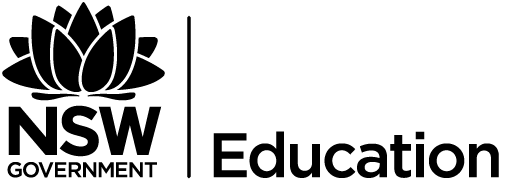 Record 2-3 quotes about important human experiences. (Note to teachers – you could add a picture of each subject in the first column – found via a Google Search)SubjectQuotesVikTaioValter dos SantosIsisMagnaIrmaZumbiSuelem